AIDS Drug Assistance Program (ADAP) Quarterly ReportWeb System Screen ShotsQuestions 1 – 13 Quarterly Submission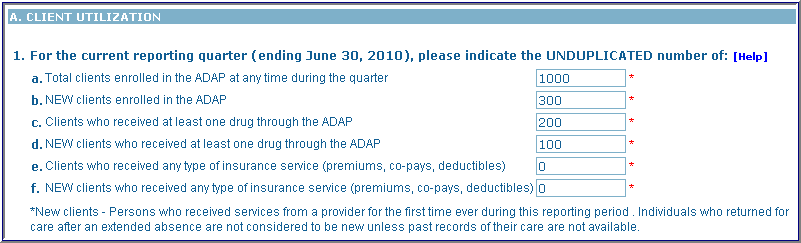 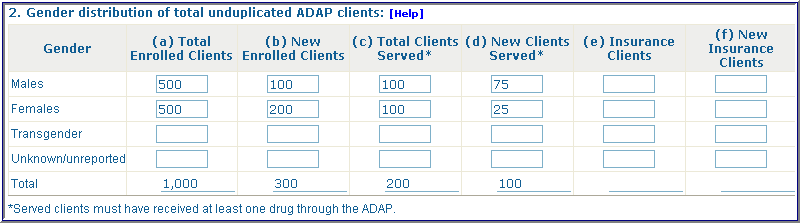 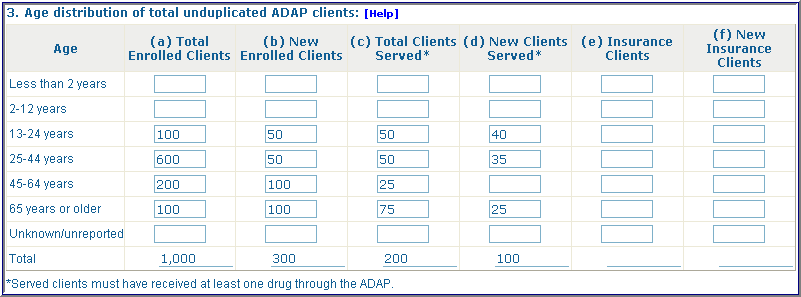 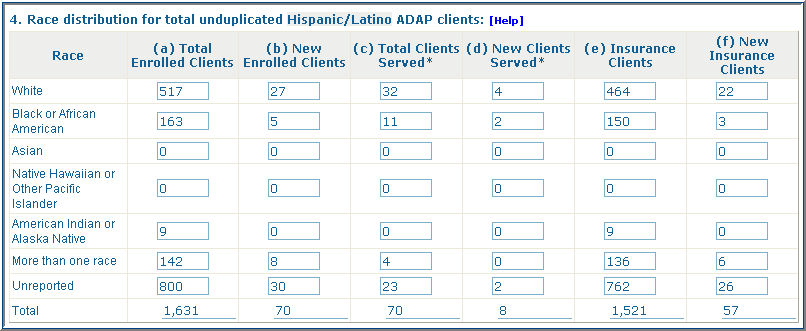 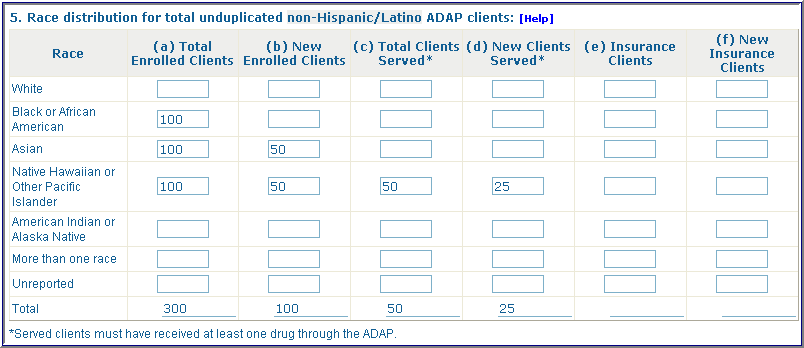 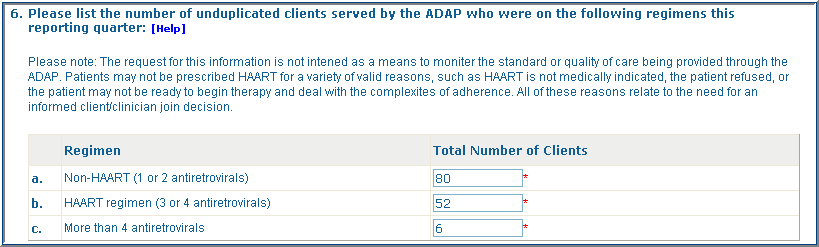 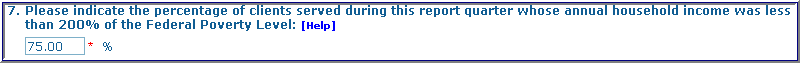 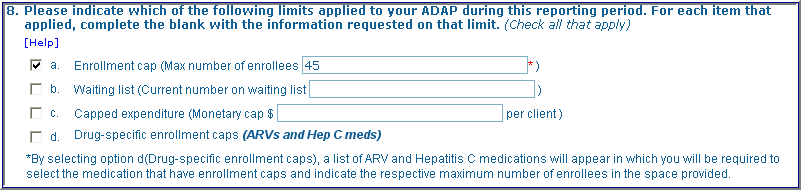 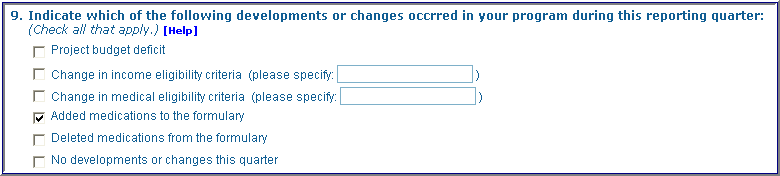 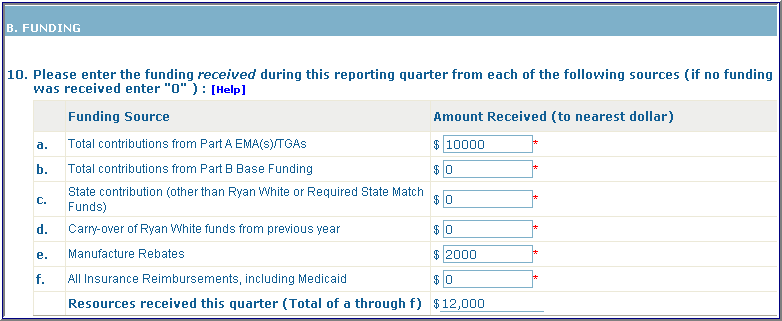 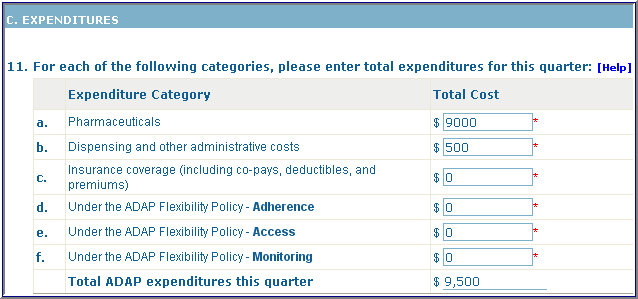 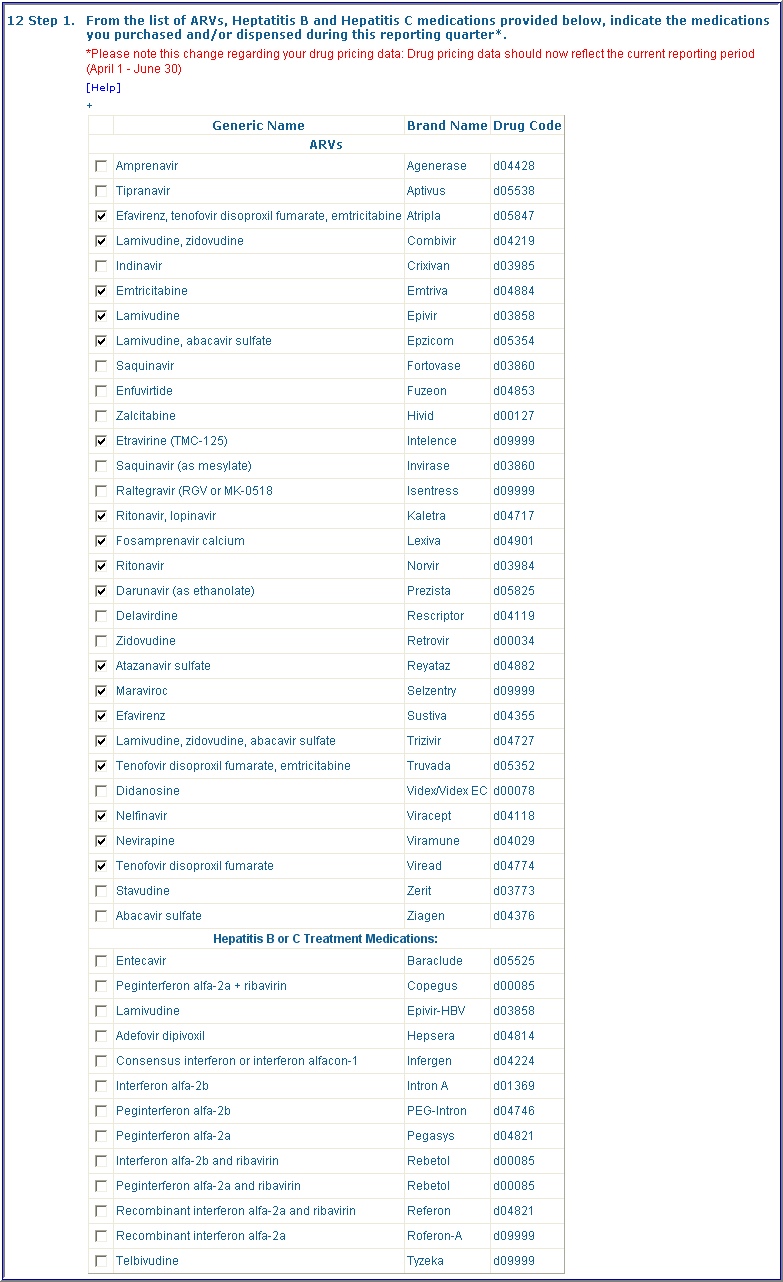 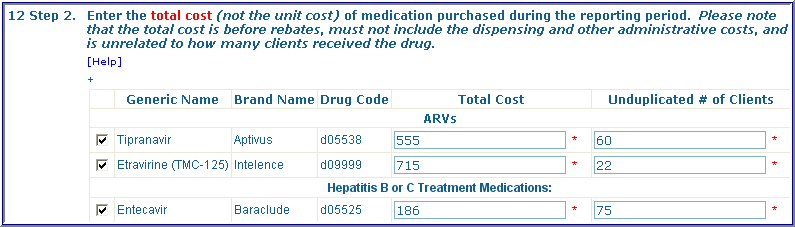 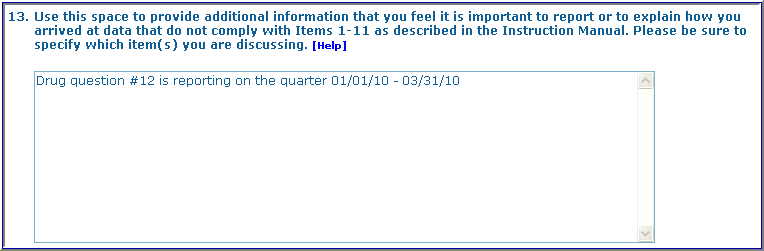 Questions 14 – 22 Annual Submission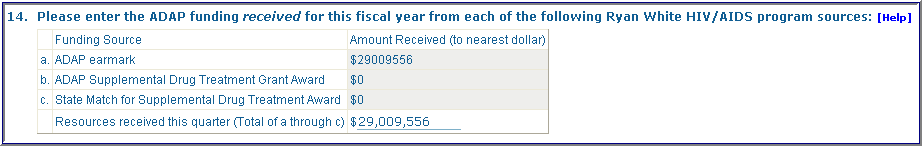 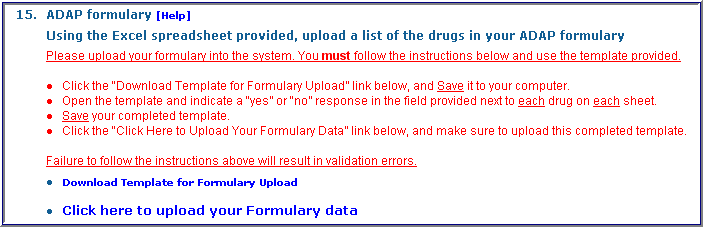 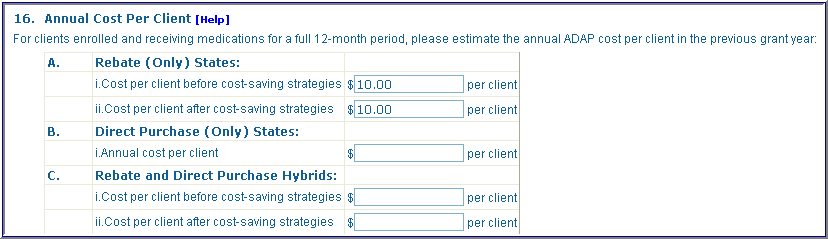 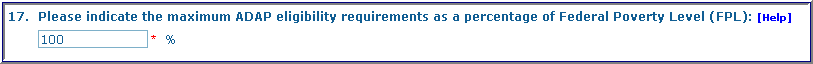 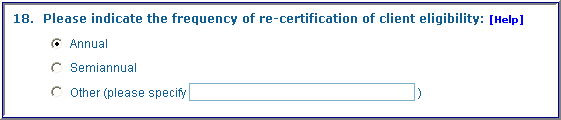 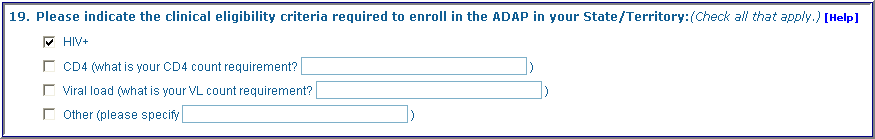 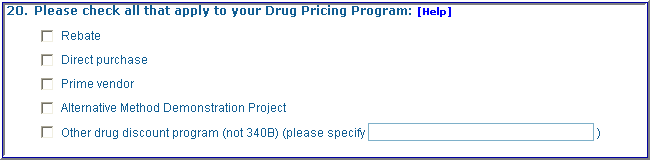 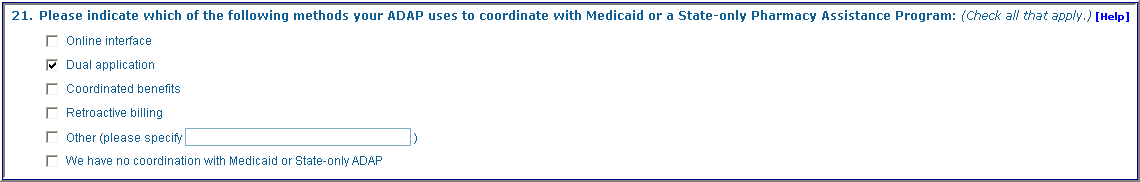 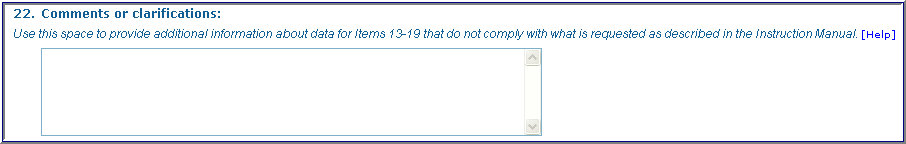 